             Голуби в Великую          Отечественную     Войну 1941-1945 г.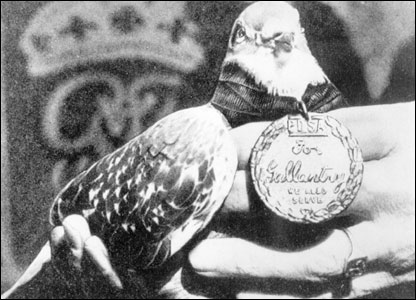 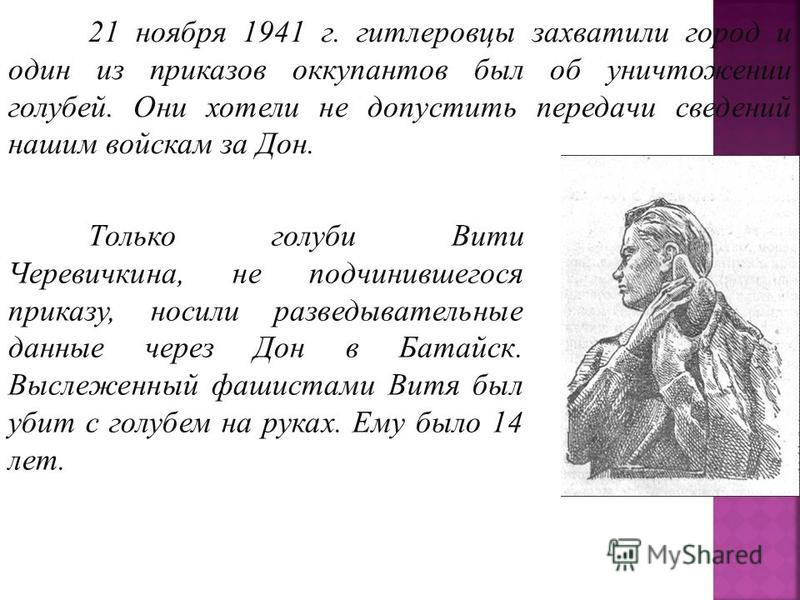 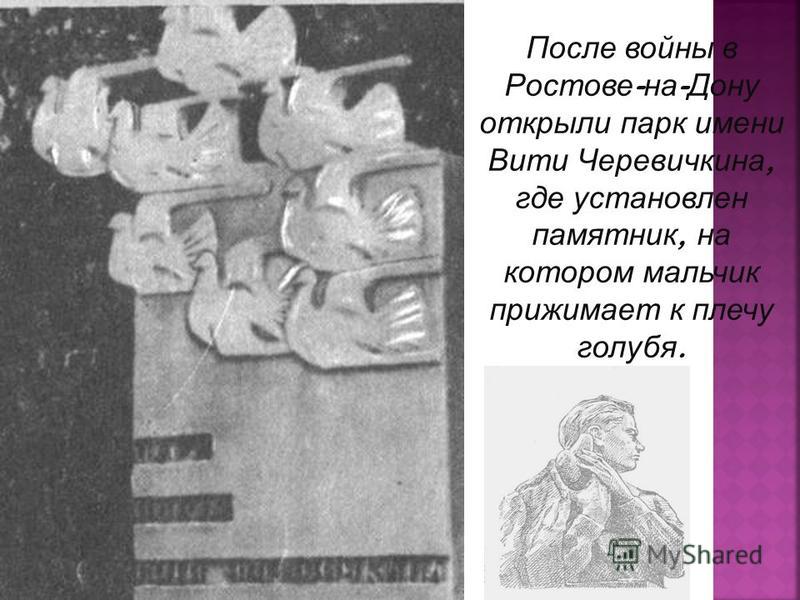 Нам нужен мир на голубой планете,     Его хотят и взрослые и дети.Им хочется, проснувшись на рассвете,Не вспоминать, не думать о войне...22 июня 1941 года на советское государство напали фашистские захватчики. Вюжном городе Ростове на Дону жил мальчик по имени Витя Черевичкин. Он очень  любил  голубей.  Ему  было  всего  14  лет.  Витя  решил  бороться  с фашистами при помощи птиц. Нашим бойцам они несли важные сведения из города. Однажды им удалось принести информацию о местонахождении штаба фашистов,  который  впоследствии  был  разгромлен.  Узнав  о  том,  кто  помог уничтожить штаб, фашисты убили мальчика. Однако память о нем живет. Дажептицы боролись с фашизмом!!!ГолубиИстория  Великой  Отечественной  войны  хранит  множество  удивительныхстраниц,   рассказывающих   о   фактах   героизма,   находчивости   исамоотверженности  людей. Помимо  срочных  донесений  героические  птахиосуществляли  боевые  вылеты,  доставляя  в  тыл  врага  зажигательныеснаряды. Птицы,  ныне  олицетворяющие  мир,  в  годы  Второй  мировойпревратились  для  немецких  летчиков  и  водителей  топливозаправщиков  внастоящий кошмар, обрушивавшийся на них внезапно и неотвратимо.С самого начала Великой Отечественной войны голубей использовали, как правило, для оперативной связи разведотделов, но в некоторых случаях дрессированные птицы  применялись  для  передачи  донесений  от  регулярных  частей  и подразделений. Во  время  битвы  за  Москву  на  базе  питомника  Центральной школы   связи,   собаководства   и   голубеводства   специально   создали стационарную  голубиную  станцию  связи. Использовались  так  называемые почтовые  породы. В  основе  их  подготовки—удивительный  дар  пернатых всегда  находить  дорогу  к  своему  гнезду. Голубей  увозили  на  различные расстояния от базы, приучая их возвращаться обратно.В  дальнейшем  отправляющийся  на  задание  с  разведгруппой  младшийкомандир-голубевод  в  нужный  момент  выпускал  птицу  с  донесением,  онастремилась  к  гнезду,  неся  с  собой  полученные  разведчиками  сведения. Длянадежности  особо  важные  послания  дублировались  и  отправлялись  с  тремяптицами.Согласно  архивным  данным,  только  за  полгода  голуби  доставили  свышечетырех  тысяч  депеш. В  среднем  за  световой  день  доставлялось  50—55голубеграмм, а иногда их число превышало сотню. При этом потери крылатых«связистов» были значительны, они погибали от осколков, снарядов, а также отнападений надрессированных немцами ястребов-перехватчиков.                                               Пернатые бомбыВпрочем,   применение   птицам   находилось   не   только   в   качествепочтальонов. Абсолютным  новшеством  было  использование  пернатых  каксредства  доставки  зажигательных  снарядов.  В  предвоенные  и  военные  годысуществовал  учебный  центр,  в  котором  готовили  голубей-подрывников.  Наголубя  крепился  зажигательный  снаряд  нажимного  действия. Птица  быланадрессирована  садиться  на  авиабомбы,  подвешенные  к крыльям  боевыхсамолетов,  а  также  на  топливные  емкости  как  стационарного,  так  и передвижного  базирования». При  помощи  специального  механизма  голубивыпускались из закрепленной на самолете кассеты, куда помещалось двадцатьчетыре  птицы. Когда  голубь  садился на  объект,  снаряд  автоматически отстегивался, после чего срабатывал взрыватель нажимного действия, а голубьвозвращался на базу.Не  сосчитать,  сколько  человеческих  жизней  спасли  птицы,  и  сколько  онисовершили подвигов во время 2-й мировой войны.В  Великобритании  есть  даже  памятник  голубю,  спасшему  целый  экипажподводной лодки. Произошло это в 1942 году. Британскую субмарину повредилинемецкие  самолёты,  и  она  была  вынуждена  лечь  на  дно. Гибель  казаласьнеминуемой. На  борту  подлодки  жили  два  почтовых  голубя,  и  их  решилииспользовать как последний шанс на спасение. К лапкам прикрепили капсулы сзаписками,  в  которых  были  указаны  точные  координаты  местонахождениялодки. Птиц  поместили  в  капсулу,  которую  через  торпедный  аппарат выстрелили на поверхность. Один голубь погиб, а вот другой добрался до базы,откуда прислали помощь.Сколько человеческих жизней спасли сизари, историкам неизвестно. Но можнос  уверенностью  сказать,  что  птицы  спасли  от  гибели  целые  полки. А  это,безусловно, подвиг, заслуживающий внимания.                                                                  ГОЛУБИХотя во время войны активно использовали радиосвязь, голубиная почта не канула в "лету". Дело в том, что на начало войны проводная связь действовала только на расстоянии 3 км, радио – 5 км. Кроме того, зачастую техника выходила из строя.   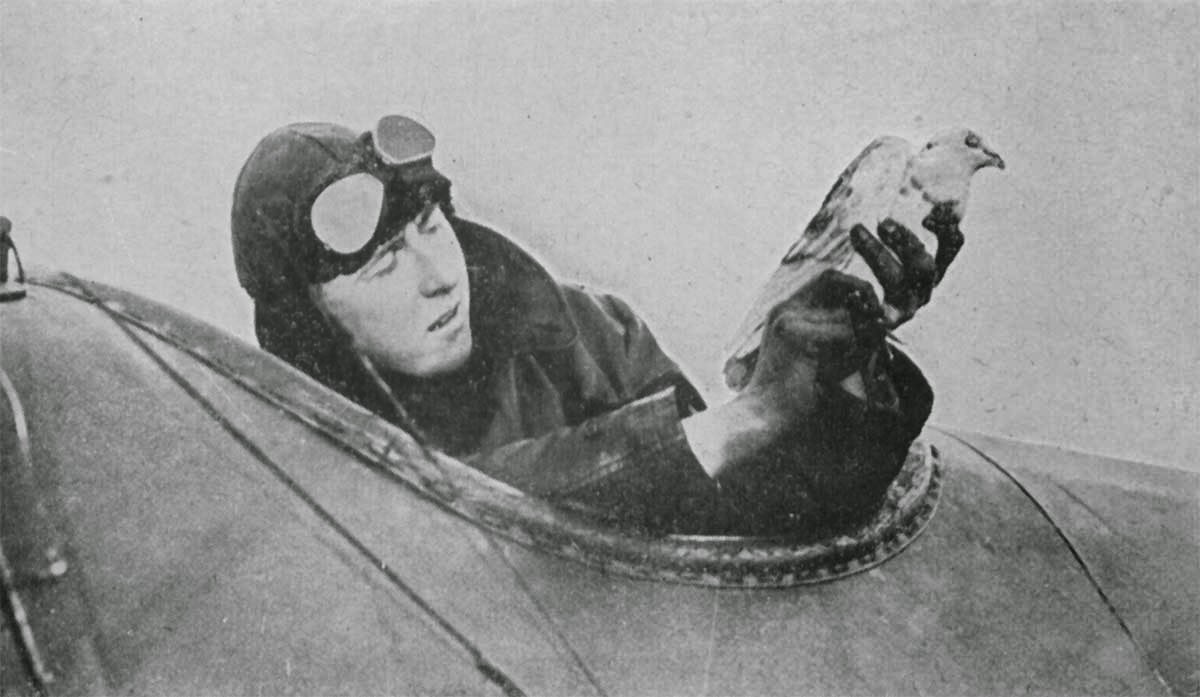 И тут на помощь приходили почтовые голуби. Всего за годы войны почтовыми голубями было доставлено более 15000 «голубеграмм».Голуби представляли собой такую угрозу для врага, что нацисты специально отдавали приказы снайперам отстреливать голубей и даже натаскивали ястребов, которые исполняли роль истребителей. На оккупированных территориях издавались указы Рейха об изъятии всех голубей у населения.   Большая часть, изъятых птиц просто уничтожалась, наиболее породистых отправляли в Германию. За укрывательство потенциальных "пернатых партизан" их хозяину было только одно наказание — смерть.          Сизый голубь под номером «48»Отряд разведчиков, находясь в глубоком тылу противника, попал в окружение и потерял связь со своей частью. Единственная рация была разбита, а прорвать окружение было невозможно. К счастью у бойцов был проверенный в делах один-единственный тренированный сизый голубь под номером 48. Порт-депешник с донесением был прикреплен к ноге воздушного связиста.Во время полета голубь был атакован натасканным для этих целей фашистским ястребом и был ранен, но голубю удалось уйти. На голубиную станцию он прилетел в сумерках и буквально упал под ноги дежурному рядовому солдату. Голубь был ранен, тяжело дышал, одна лапка была сломана. После передачи в штаб донесения, голубь был прооперирован ветеринарным врачом.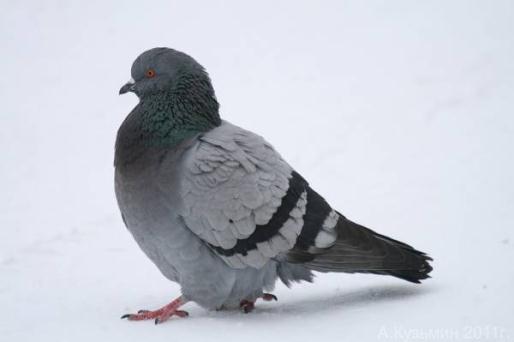                                                   «Голубчик»     На одной из подводных лодок на борту жил почтовый голубь по кличке «Голубчик». Во время одного из боевых походов лодка торпедировала фашистский транспорт и, уходя от преследования, попала на минное поле, получила сильные повреждения – вышла из строя рация и она не могла самостоятельно возвратиться на базу. Тогда-то и пришел на помощь голубь, доставивший письмо за два дня, пролетев более тысячи километров. Скорость полета голубя от 60 до 100 км. в час. Причем почтовый голубь хорошо ориентируется и ночью. Лодка получила помощь и была отбуксирована на родную базу другой советской подводной лодкой.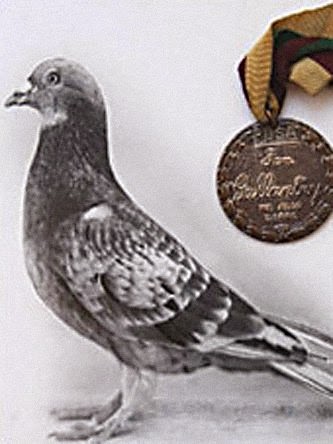 Медаль Марии Дикин (англ. Dickin Medal) — высшая воинская награда Великобритании для животных, учреждённая в 1943 году основательницей благотворительной организации помощи животным PDSA Марией Дикин.Медаль сделана из бронзы и изображает лавровый венок с надписями «За мужество» (англ. For Gallantry) и «Мы тоже служим» (англ. We Also Serve)..Медаль  присуждается животным, которые проявили «выдающуюся храбрость и преданность долгу во время службы в любом роде войск или гражданских служб спасения». 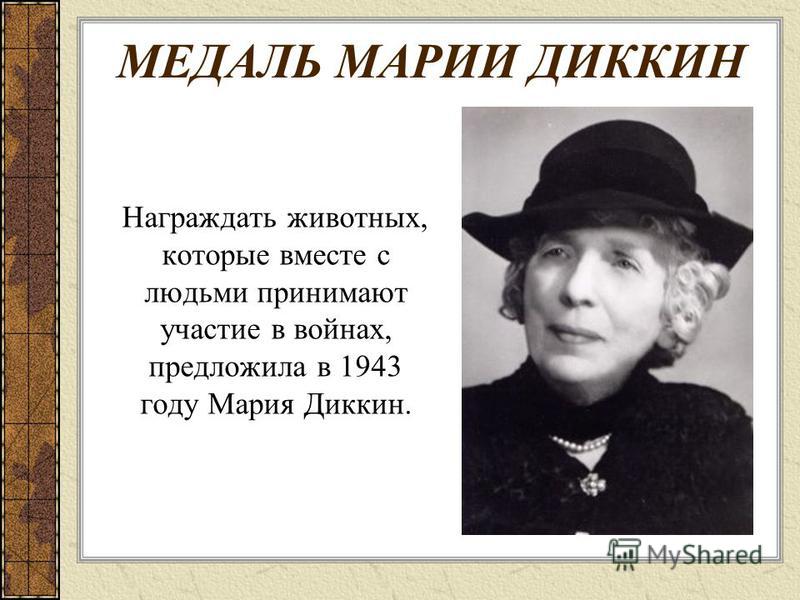 